Российская Федерация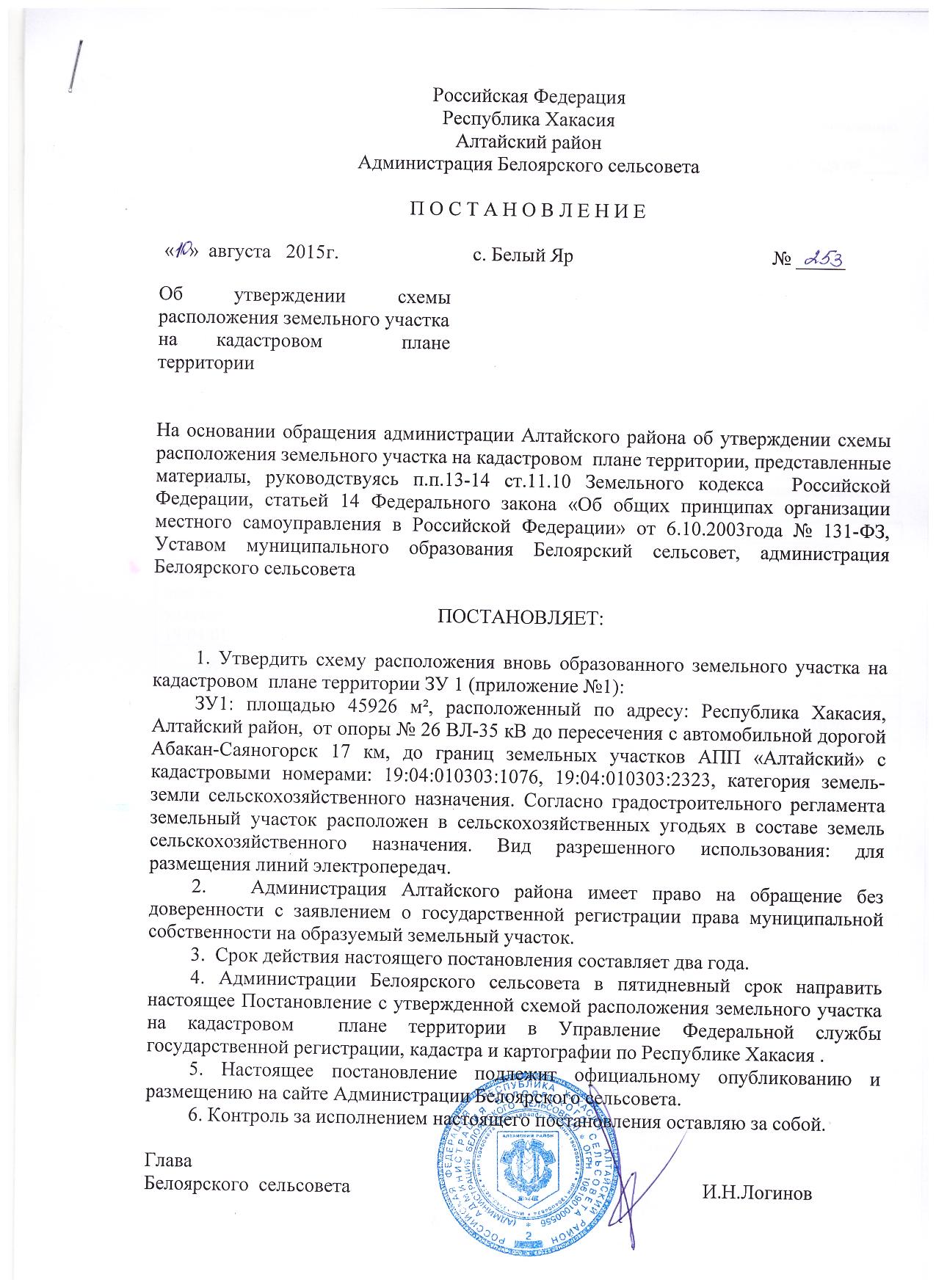 Республика ХакасияАлтайский районАдминистрация Белоярского сельсоветаП О С Т А Н О В Л Е Н И Е  «   »  августа   2015г.                           с. Белый Яр                                        № _____                                 Об утверждении схемы расположения земельного участкана кадастровом  плане территорииНа основании обращения администрации Алтайского района об утверждении схемы расположения земельного участка на кадастровом  плане территории, представленные материалы, руководствуясь п.п.13-14 ст.11.10 Земельного кодекса  Российской Федерации, статьей 14 Федерального закона «Об общих принципах организации местного самоуправления в Российской Федерации» от 6.10.2003года № 131-ФЗ, Уставом муниципального образования Белоярский сельсовет, администрация Белоярского сельсоветаПОСТАНОВЛЯЕТ:1. Утвердить схему расположения вновь образованного земельного участка на кадастровом  плане территории ЗУ 1 (приложение №1):ЗУ1: площадью 45926 м², расположенный по адресу: Республика Хакасия, Алтайский район,  от опоры № 26 ВЛ-35 кВ до пересечения с автомобильной дорогой Абакан-Саяногорск 17 км, до границ земельных участков АПП «Алтайский» с кадастровыми номерами: 19:04:010303:1076, 19:04:010303:2323, категория земель- земли сельскохозяйственного назначения. Согласно градостроительного регламента земельный участок расположен в сельскохозяйственных угодьях в составе земель сельскохозяйственного назначения. Вид разрешенного использования: для размещения линий электропередач.2.   Администрация Алтайского района имеет право на обращение без доверенности с заявлением о государственной регистрации права муниципальной собственности на образуемый земельный участок.3.  Срок действия настоящего постановления составляет два года.4. Администрации Белоярского сельсовета в пятидневный срок направить настоящее Постановление с утвержденной схемой расположения земельного участка на кадастровом  плане территории в Управление Федеральной службы  государственной регистрации, кадастра и картографии по Республике Хакасия .5. Настоящее постановление подлежит официальному опубликованию и размещению на сайте Администрации Белоярского сельсовета.6. Контроль за исполнением настоящего постановления оставляю за собой.ГлаваБелоярского  сельсовета                                                                       И.Н.ЛогиновОтпечатано в 5-и экз.1-й – в администрацию  Белоярского сельсовета2-й – в прокуратуру Алтайского района3-й – в дело4,5 – заявителю                 Исполнитель : Мазова С.В.                8(39041)2-15-84Приложение  к Постановлениюот «10»   августа  2015 года № 253УТВЕРЖДЕНАПостановлениемот ______________  № ________Администрацией Белоярского сельсоветаСХЕМАрасположения земельного участка или земельных участков на кадастровом плане территорииУсловный номер земельного участка  :ЗУ1Условный номер земельного участка  :ЗУ1Условный номер земельного участка  :ЗУ1Условный номер земельного участка  :ЗУ1Площадь земельного участка  45926 м²Площадь земельного участка  45926 м²Площадь земельного участка  45926 м²Площадь земельного участка  45926 м²Местоположение  Республика Хакасия, Алтайский р-н, от опоры № 26 ВЛ-35 кВ до пересечения с автомобильной дорогой Абакан-Саяногорск 17 км, до границ земельных участков АПП "Алтайский" с кадастровыми номерами: 19:04:010303:1076, 19:04:010303:2323Местоположение  Республика Хакасия, Алтайский р-н, от опоры № 26 ВЛ-35 кВ до пересечения с автомобильной дорогой Абакан-Саяногорск 17 км, до границ земельных участков АПП "Алтайский" с кадастровыми номерами: 19:04:010303:1076, 19:04:010303:2323Местоположение  Республика Хакасия, Алтайский р-н, от опоры № 26 ВЛ-35 кВ до пересечения с автомобильной дорогой Абакан-Саяногорск 17 км, до границ земельных участков АПП "Алтайский" с кадастровыми номерами: 19:04:010303:1076, 19:04:010303:2323Местоположение  Республика Хакасия, Алтайский р-н, от опоры № 26 ВЛ-35 кВ до пересечения с автомобильной дорогой Абакан-Саяногорск 17 км, до границ земельных участков АПП "Алтайский" с кадастровыми номерами: 19:04:010303:1076, 19:04:010303:2323Обозначение характерных точек границОбозначение характерных точек границКоординаты, мКоординаты, мОбозначение характерных точек границОбозначение характерных точек границXY1123н1н1403702201970н2н2403720201987н3н3403688201992н4н4403664201965н5н5403716201955н1н1403702201970н6н6403793201870551551403793201870550550403801201888н7н7403802201893н8н8403754201948н9н9403744201962н10н10403726201944н11н11403737201933н6н6403793201870н12н12403822201836н13н13403842201847н14н14403808201887543543403807201884542542403800201868н15н15403798201864н12н12403822201836н16н16404008201624н17н17404025201640н18н18403918201761н19н19403944201782н20н20403999201786н21н214040142017926708670840401020179467076707403973201802н22н22403952201805н23н23403935201804н24н24403903201778н25н2540387120181467046704403852201815н26н26403842201814н16н16404008201624н27н2740420520195713101310404206201961н28н28404223202003н29н2940405020185167176717404055201834н30н30404058201828н27н27404205201957н31н31404882202508н32н32404864202522н33н33404797202463н34н34404784202457н35н35404741202452н36н36404722202443н37н37404244202022н38н38404226201976н39н39404734202424н40н40404748202430н41н41404789202435н42н42404809202443н31н31404882202508н43н43404898202522112421124240489220252633163316404895202530н44н44404883202538н45н45404876202532н46н46404894202518н43н43404898202522н47н47405167202764н48н48405212202881н49н49405194202899н50н5040514920278033143314405158202771н47н47405167202764н51н51405673203204н52н52405669203203н53н53405656203195н54н544054112029783319331940540720298233203320405419202992н55н55405423203018н56н56405641203212н57н57405653203219н51н5140567320320412399123994055962031611239612396405602203161123971239740560220316212398123984055962031621239912399405596203161н58н58406353204273н59н5940633120422585148514406358204269н58н58406353204273н60н60406396204314н61н61406399204321н62н62406378204329н63н63406375204321н60н60406396204314Система координат: СК кадастрового округа 166Система координат: СК кадастрового округа 166Система координат: СК кадастрового округа 166Система координат: СК кадастрового округа 166Квартал: 19:04:010303Квартал: 19:04:010303Квартал: 19:04:010303Квартал: 19:04:010303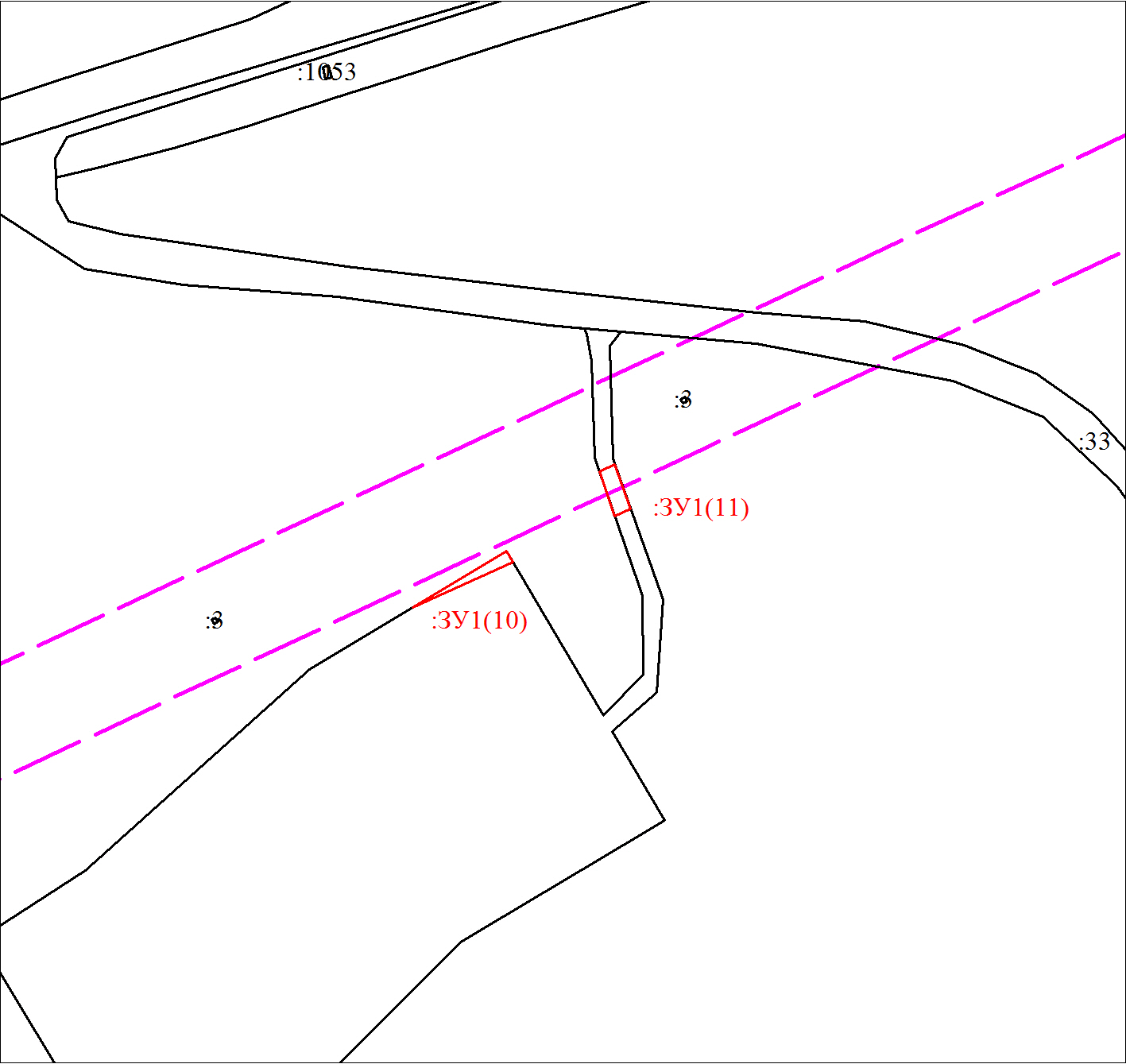 Масштаб 1:3000Масштаб 1:3000Масштаб 1:3000Масштаб 1:3000Условные обозначения:Условные обозначения:Условные обозначения:Условные обозначения: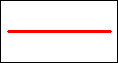 Границы земельных участков, установленные (уточненные) при проведении кадастровых работ, отражающиеся в масштабеГраницы земельных участков, установленные (уточненные) при проведении кадастровых работ, отражающиеся в масштабеГраницы земельных участков, установленные (уточненные) при проведении кадастровых работ, отражающиеся в масштабе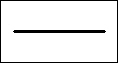 Границы земельных участков, установленные в соответствии федеральным законодательством, включенные в ГКН, отражающиеся в масштабеГраницы земельных участков, установленные в соответствии федеральным законодательством, включенные в ГКН, отражающиеся в масштабеГраницы земельных участков, установленные в соответствии федеральным законодательством, включенные в ГКН, отражающиеся в масштабе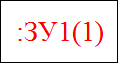 Надписи вновь образованного земельного участкаНадписи вновь образованного земельного участкаНадписи вновь образованного земельного участка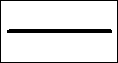 Объект капитального строительстваОбъект капитального строительстваОбъект капитального строительства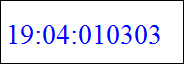 Обозначение кадастрового кварталаОбозначение кадастрового кварталаОбозначение кадастрового квартала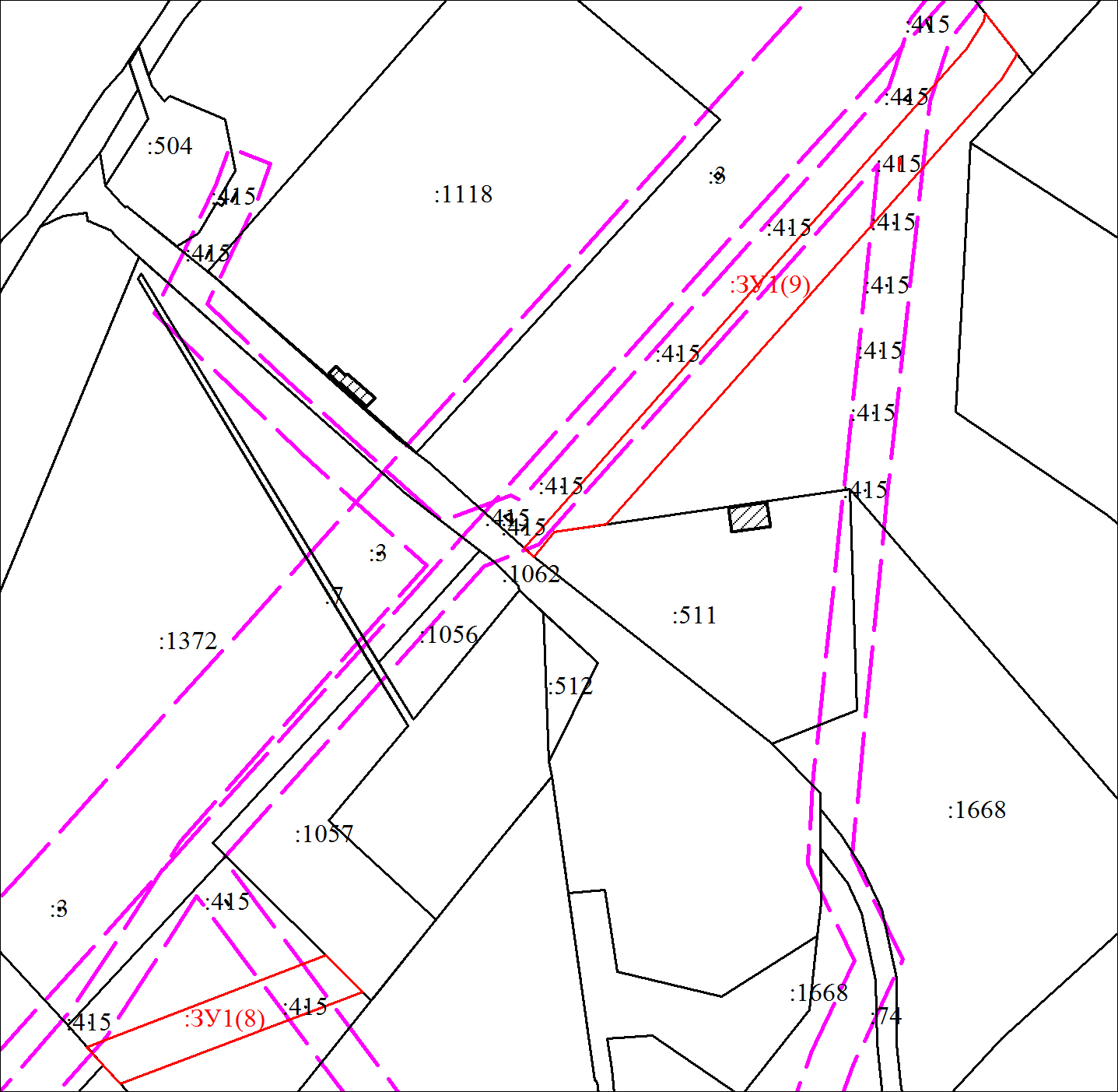 Масштаб 1:3000Масштаб 1:3000Масштаб 1:3000Масштаб 1:3000Условные обозначения:Условные обозначения:Условные обозначения:Условные обозначения:Границы земельных участков, установленные (уточненные) при проведении кадастровых работ, отражающиеся в масштабеГраницы земельных участков, установленные (уточненные) при проведении кадастровых работ, отражающиеся в масштабеГраницы земельных участков, установленные (уточненные) при проведении кадастровых работ, отражающиеся в масштабеГраницы земельных участков, установленные в соответствии федеральным законодательством, включенные в ГКН, отражающиеся в масштабеГраницы земельных участков, установленные в соответствии федеральным законодательством, включенные в ГКН, отражающиеся в масштабеГраницы земельных участков, установленные в соответствии федеральным законодательством, включенные в ГКН, отражающиеся в масштабеНадписи вновь образованного земельного участкаНадписи вновь образованного земельного участкаНадписи вновь образованного земельного участкаОбъект капитального строительстваОбъект капитального строительстваОбъект капитального строительстваОбозначение кадастрового кварталаОбозначение кадастрового кварталаОбозначение кадастрового квартала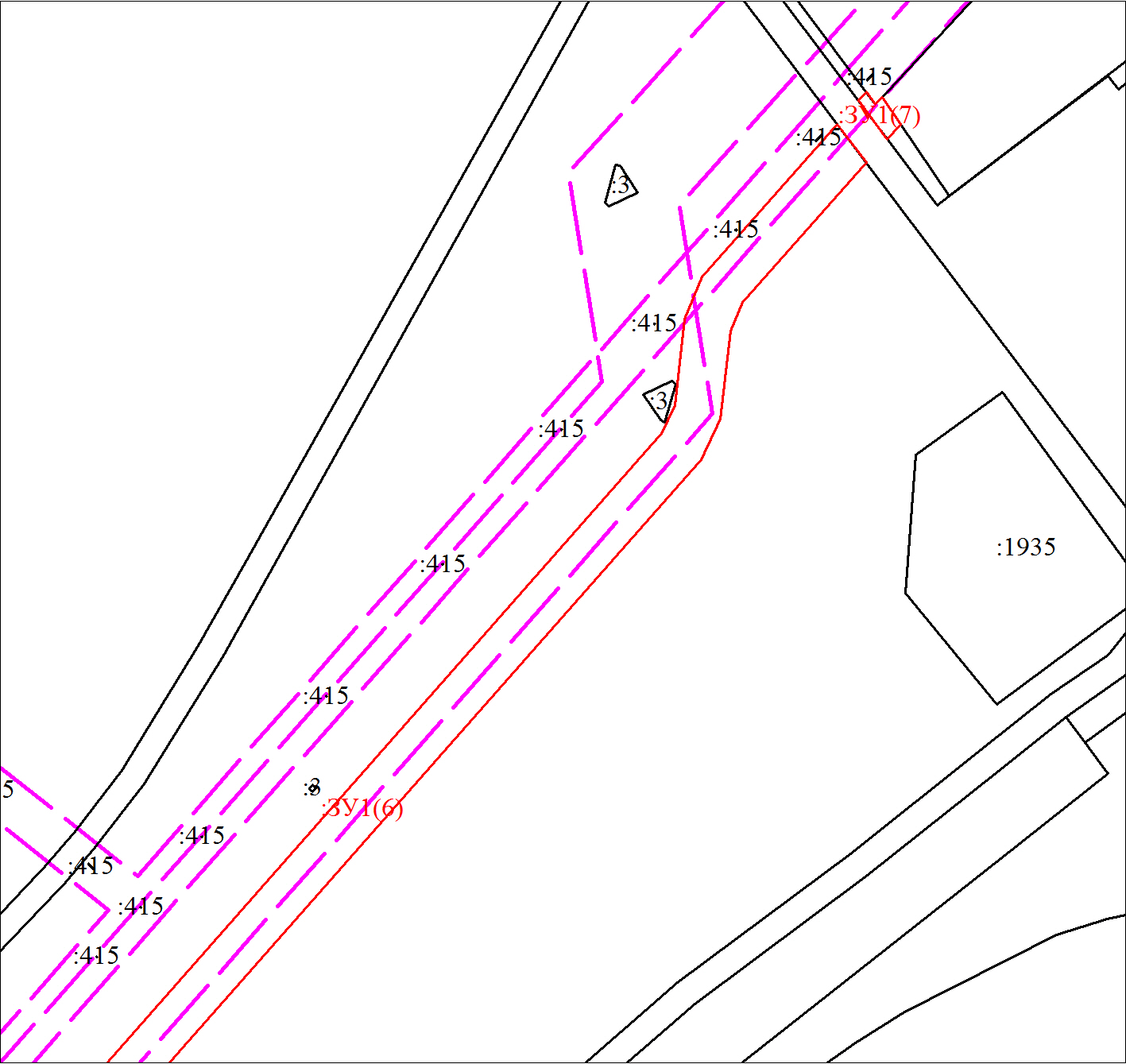 Масштаб 1:3000Масштаб 1:3000Масштаб 1:3000Масштаб 1:3000Условные обозначения:Условные обозначения:Условные обозначения:Условные обозначения:Границы земельных участков, установленные (уточненные) при проведении кадастровых работ, отражающиеся в масштабеГраницы земельных участков, установленные (уточненные) при проведении кадастровых работ, отражающиеся в масштабеГраницы земельных участков, установленные (уточненные) при проведении кадастровых работ, отражающиеся в масштабеГраницы земельных участков, установленные в соответствии федеральным законодательством, включенные в ГКН, отражающиеся в масштабеГраницы земельных участков, установленные в соответствии федеральным законодательством, включенные в ГКН, отражающиеся в масштабеГраницы земельных участков, установленные в соответствии федеральным законодательством, включенные в ГКН, отражающиеся в масштабеНадписи вновь образованного земельного участкаНадписи вновь образованного земельного участкаНадписи вновь образованного земельного участкаОбъект капитального строительстваОбъект капитального строительстваОбъект капитального строительстваОбозначение кадастрового кварталаОбозначение кадастрового кварталаОбозначение кадастрового квартала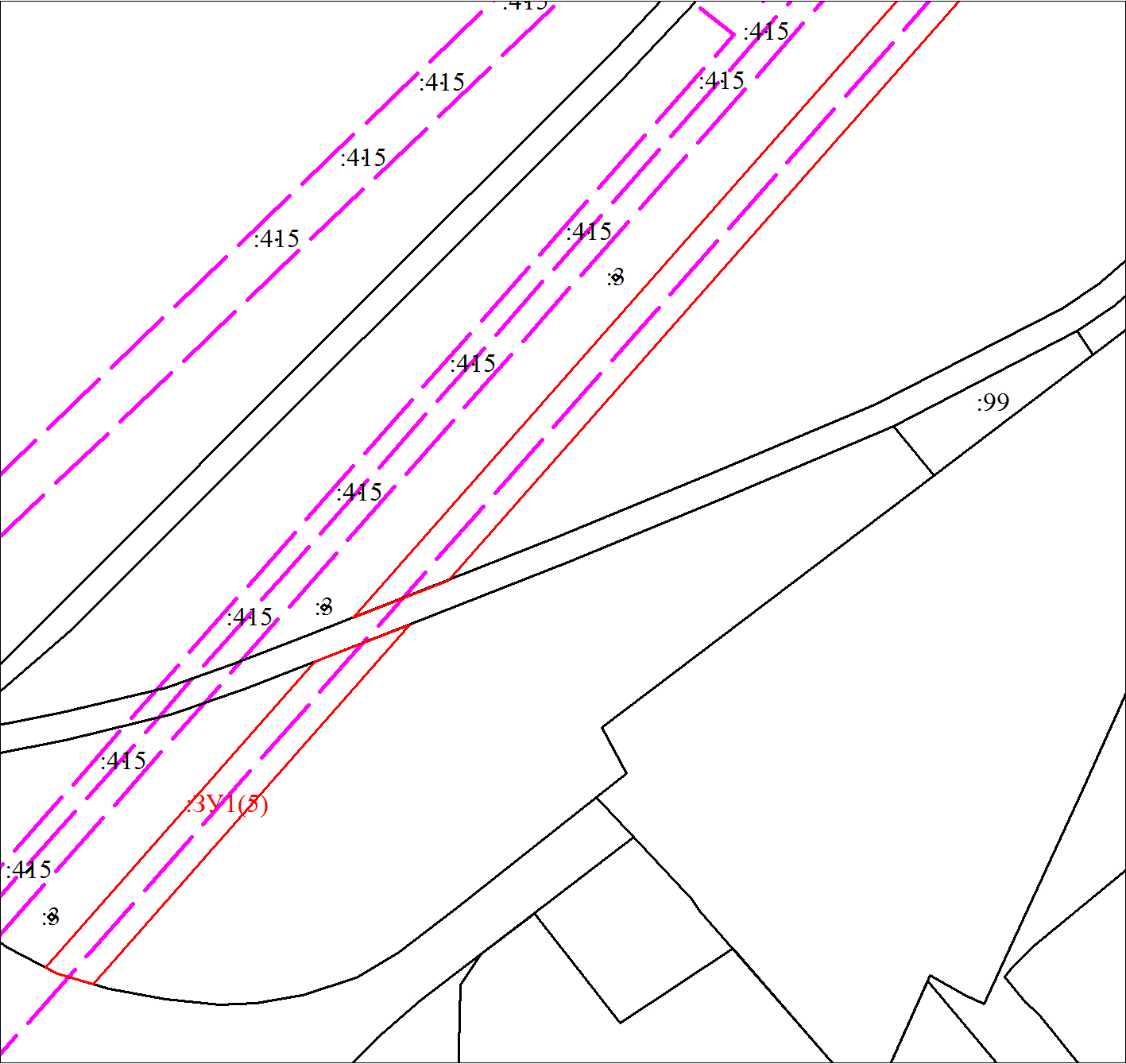 Масштаб 1:3000Масштаб 1:3000Масштаб 1:3000Масштаб 1:3000Условные обозначения:Условные обозначения:Условные обозначения:Условные обозначения:Границы земельных участков, установленные (уточненные) при проведении кадастровых работ, отражающиеся в масштабеГраницы земельных участков, установленные (уточненные) при проведении кадастровых работ, отражающиеся в масштабеГраницы земельных участков, установленные (уточненные) при проведении кадастровых работ, отражающиеся в масштабеГраницы земельных участков, установленные в соответствии федеральным законодательством, включенные в ГКН, отражающиеся в масштабеГраницы земельных участков, установленные в соответствии федеральным законодательством, включенные в ГКН, отражающиеся в масштабеГраницы земельных участков, установленные в соответствии федеральным законодательством, включенные в ГКН, отражающиеся в масштабеНадписи вновь образованного земельного участкаНадписи вновь образованного земельного участкаНадписи вновь образованного земельного участкаОбъект капитального строительстваОбъект капитального строительстваОбъект капитального строительстваОбозначение кадастрового кварталаОбозначение кадастрового кварталаОбозначение кадастрового квартала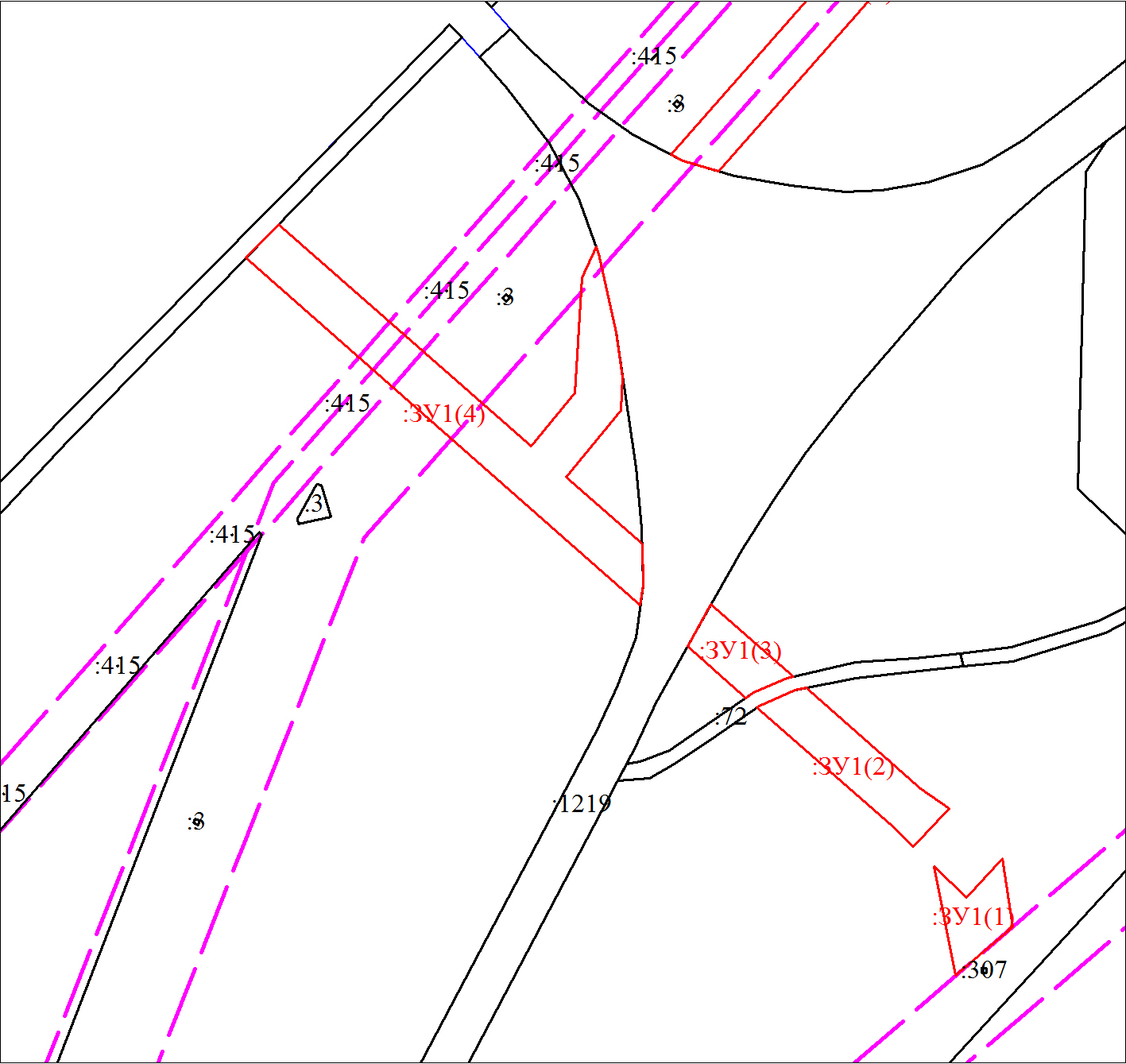 Масштаб 1:3000Масштаб 1:3000Масштаб 1:3000Масштаб 1:3000Условные обозначения:Условные обозначения:Условные обозначения:Условные обозначения:Границы земельных участков, установленные (уточненные) при проведении кадастровых работ, отражающиеся в масштабеГраницы земельных участков, установленные (уточненные) при проведении кадастровых работ, отражающиеся в масштабеГраницы земельных участков, установленные (уточненные) при проведении кадастровых работ, отражающиеся в масштабеГраницы земельных участков, установленные в соответствии федеральным законодательством, включенные в ГКН, отражающиеся в масштабеГраницы земельных участков, установленные в соответствии федеральным законодательством, включенные в ГКН, отражающиеся в масштабеГраницы земельных участков, установленные в соответствии федеральным законодательством, включенные в ГКН, отражающиеся в масштабеНадписи вновь образованного земельного участкаНадписи вновь образованного земельного участкаНадписи вновь образованного земельного участкаОбъект капитального строительстваОбъект капитального строительстваОбъект капитального строительстваОбозначение кадастрового кварталаОбозначение кадастрового кварталаОбозначение кадастрового квартала